3. Klassen/ 3èmes année        Donnerstag / jeudi 17.03.2022	WINTERSPORTTAG / JOURNEE DE SPORT D'HIVER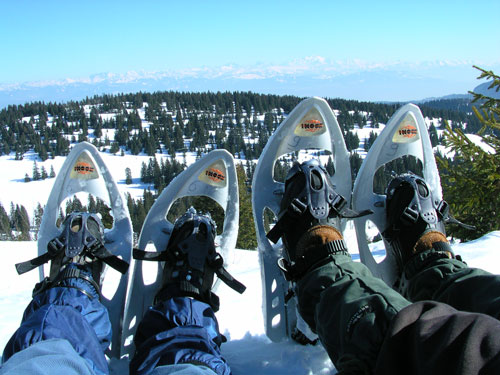 Schneeschuhtour/ Randonnée en raquettes 		Région FribourgResponsable :	Roman Aebischer, Roland Kehl	Rendez-vous :	Parking Collège St.Michel	Zeit/ heure :	8h00	Dauer/ durée :	8h00 – 16h00	Ausrüstung :	Hohe Winter- oder Wanderschuhe mit Profil obligatorisch, 		Skistöcke, Skihosen, Mütze, Handschuhe und Picknick.	Die Schneeschuhe werden den angemeldeten SchülerInnen zur Verfügung gestellt.	Bemerkungen :	Rückfahrt: 15.00 Uhr.	Equipement :		Chaussures de neige ou de montagne montantes avec profil obligatoires, 		bâtons, pantalon de ski, bonnet,  gants et pique-nique.	Les raquettes sont mises à disposition pour les étudiant-e-s  annoncé-e-s.	Remarques :	Départ: 15h00.ClassePrénom, NomMatériel3A1Xavier CurtyOui3A1Philomena VoOui3B1Nicolas StainierOui3B2Alès BouaissiOui3B2Victoire Alice FischerNon3B2Bastien RomanensOui3B3Samuel BrüggerOui3D1Yasmina Al-MomaniOui3D1Fabio SchaferOui3D1Marina TalevskaOui3D2Sofia MapamalaOui3E1ZNoémie DucrestOui